DOWNHOLLAND RESIDENTS’  GUIDE 2012Dear ParishionerThis is the fifth  edition of Downholland Parish Council’s Welcome Pack we have renamed ‘Residents’ Guide’, it comes with a Special Edition of KIT. 

Each year we will deliver an up to date copy of the Guide to every household along with a copy of the Parish Council’s Annual Report.

If you know of anyone newly arrived in the parish that hasn’t got a Guide, please let a parish councillor or the clerk know and we’ll see that they one. 

If you spot any errors or think we should include something that isn’t in this Guide, let us know and we’ll do our best to put it right for next year’s Guide. In any event please let us know what you think of the Guide.Yours sincerely,Downholland Parish CouncilContents page1. Introduction2. Downholland 3-4. Places of Worship 5. Public Houses, Mobile Library Times6-7. Downholland Haskayne CE School8. Preschool 9-10. Local Shops & Businesses11. The HDCA (Community Association) and Tiny Tigers12-13. List of Local Councillors, Policing, PACT14-15. Medical Services16. Footpaths17. Public TransportThe Parish of DownhollandThe Civil Parish of Downholland lies in the south-western corner of West Lancashire; it includes the village of Haskayne and the settlements of Barton and Downholland Cross as well as scattered farmhouses and cottages. It has a total area of 12 square miles most of which is prime agricultural land. The nearest towns are Southport, seven miles to the west and Ormskirk five miles to the east. Liverpool is about 12 miles away. The population of about 1000 is employed in the surrounding towns and cities or on the land. The Leeds and Liverpool canal runs through the parish.There is a thriving village school, and, in the village centre, a fitted kitchen shop, a craft shop and the pet & equine store. A number of businesses operate in Downholland and they are all listed in the guide. There are three public houses. The village hall owned and run by the Haskayne and Downholland Community Association (HDCA) was built in 2002 hosts a growing number of community activities. The Parish Council works closely with the HDCA on a number of matters of mutual interest.The Parish CouncilThe Parish Council has seven members, elected for a four-year term. The next election is due in May 2014. The Council meets on the second Tuesday of each month (except August) at 7.30 p.m. in the Village Hall in Haskayne. There is an Annual Assembly of Electors of the Parish on the second Tuesday in May, also at the Village Hall, followed by a Parish Council meeting. The PC holds ‘surgeries’ in the Village hall at 7.00pm immediately before the Parish Council meetings on alternate months. Residents can attend, without an appointment, to discuss any confidential matters that they do not wish to put before an open council meeting. 


The agenda for each Parish Council meeting is posted on the Council's notice boards in Haskayne, Downholland, and Barton, by the Wednesday preceding each meeting and also on the website (see link below). Members of the public are welcome at every meeting of the Council and there is a Public Forum at each meeting with the opportunity to ask questions of the Parish Council.The Council owns the sports pavilion adjacent to the Village Hall and leases the Parish Field from the Church Commissioners. The council is responsible for the upkeep and maintenance of the field and lets out the field to football teams. It is also responsible for the upkeep of the Downholland Cross and surrounding grassed area, four bus shelters and three notice boards in the parish.The Parish FieldThe Parish Field lies between School Lane, Haskayne and the Leeds and Liverpool canal next to the Village Hall and sports Pavilion. The Field is marked for football and local teams use it regularly on weekends during the season. At other times parishioners are welcome to use the field. At the opposite end of the field to the pavilion are swings, a slide (both with safety surfacing) a trim trail and the Zingo Du! All are suitable for children under 12 years of age.Downholland’s WebsiteThe Parish Council’s website can be accessed at www.downhollandpc.org.uk.  The Website is independent, carries no advertisements and is run and controlled by the Parish Council for the benefit of residents. It carries information on the Parish Council and the agendas and minutes of Parish Council meetings are published on the site regularlyThe local community association (HDCA) has a page on the website which gives information on local events in the village hall.Places of WorshipSt Thomas C of E
Church Lane 
Lydiate 
L31 4HL http://www.downhollandpc.org.uk/organisations/churches/churches/ St Cuthberts C of E
Summerwood Lane
Halsall
L31 4HLhttp://www.halsall-church.co.uk/page.php?5St Thomas’ and St Cuthbert’s is a United Benefice.
The Rector and Priest in charge is The Rev. Paul RobinsonTel. 0151 526 0512Email: frpaul.robinson@btopenworld.comOur Lady’s of Lydiate RC Parish Church
Southport Road
Lydiate
L31 4EQThe Priest in charge is Father J SmithTel. 0151 526 0362http://www.downhollandpc.org.uk/organisations/churches/our-ladys-of-lydiate-rc/Maghull Methodist Church
Liverpool Road North
MaghullMinister Rev. Andrew LongshawTel. 0151 526 1630 Email: andyandlizzy@givemail.co.ukhttp://www.mclnc.co.uk/maghull.htmlSalvation Army 
The Citadel
55 Shakespeare St. 
SouthportTel. 01704 547805http://www1.salvationarmy.org.uk/uki/www_ukSouthport Mosque & Islamic Cultural Centre
102 Sussex Road
Southport
PR9 0SLTel. 01704 539 859Southport New Synagogue
Portland Street
Southport
PR8 1LRTel. 01704 535 950http://southport.8m.com/sns/Jehovah's Witnesses
39 Moorgate 
Ormskirk
L39 4RT Tel. 01695 581 221 Local Public Houses - DownhollandMobile Library stops for Haskayne, DownhollandIt is advisable to contact the library  to confirm the location and times of stops, since many mobile libraries operate on a two-week rota. Tel. 01695 573448.Visits take place fortnightly on a Monday at the following times/locations:Bluebell Car Park   12.25 – 12.35Downholland with Haskayne CE School  2.35 – 2.5513 Sumner Avenue 3.15 – 3.2579 Sumner Avenue 3.30 – 3.4046 Jackson Close 3.45 – 3.55For more information about libraries and mobile library services go to: http://www.lancashire.gov.uk/libraries/librarydetails/mobile.aspDownholland-Haskayne SchoolBackground InformationThis idyllic primary school, in the heart of rural Lancashire supports not only the local community but children from as far afield as Kirkby, Maghull & Southport.  Parents choose this school for its atmosphere, not only full of purpose and activity, but also one which is open and confident. The village of Haskayne is within walking distance and the parish of Downholland is just down the road. It is also central to the village community and fulfils a valuable role in the village and wider community, promoting a strong community spirit.The original building was built in 1896 but has older origins which provided the educational needs of the community of Downholland and Haskayne. Now it is at the heart of the village, and it fulfils a valuable role in the village and wider community engendering a strong community spirit. The school is in tranquil rural setting, surrounded by farmland. We have the benefit of an extensive playing field, used by the children for a variety of organised games as well as at break times, especially during the spring and summer terms. In addition, the grounds have been developed to include an exciting adventure play area suitable for all children and a Faith Garden that allows for quiet reflection during playtimes. Our latest project has been the development of a “Forest School” area providing a small woodland setting.The main building is of the original brick retaining many original Victorian features such as arched windows and doors.  However modern additions have brought the school into the 21st century and the school environment is bright, cheerful and secure. Recently, the school has benefited from remodelling and an extension to create a bright and airy resource room and dedicated spacious hall. Disabled facilities now mean we can now fully integrate any child or adult with additional needs. We also have a new reception area, administration office and kitchen facilities. The playground has been upgraded with a decked area and colourful child friendly activities. A visit to the school is essential, to appreciate it to the full.Mission StatementAt the heart of our rural school is the belief that every individual is unique and respected, reflecting our Christian Ethos and spiritual values.
We aim to encourage children to reach their maximum academic potential whilst working within a secure, supportive family environment. All children are equal and precious in the sight of God and valued as individuals.Downholland Haskayne CE School is a distinctive small rural school with a strong Christian Ethos. The Christian faith is a significant characteristic of our school. The Christian values permeate every aspect of school life.We aim to Provide a well-resourced curriculum built on the solid foundations of Literacy, Numeracy, Science and ICT within a creative curriculum.Develop each child to its full potential academically, artistically, physically, morally and spiritually.Develop a responsible, mature attitude towards work, to relationships with others and to the life of the school.Respect children as individuals and provide for their needs through personalised learning.Promote confident, self-motivated and self-disciplined independent learners.Class OrganisationThe school consists of three teaching areas and a hall. For registration purposes the school is split into two classes; an Infant class and a junior one.  All children work in smaller groups throughout the day including Literacy and Numeracy, to work at their own level and to accommodate both gifted and talented and children with additional needs. We have an excellent pupil/teacher ratio that enables us to treat each child as an individual, ensuring maximum progress. Teachers are supported by four well qualified Teaching assistants. Our approach is always child-centred. Mixed age classes allow for children to develop and work at their own level, rather than age-related groups. The family environment supports all children’s needs.We use a topic based curriculum and personalised, child-centred learning, not only in the Foundation stage, but throughout all Key Stages.  The school enriches their curriculum with numerous outings, subsidised by the school to take the pressure off parent’s pockets. Haskayne School understands the tremendous value and nostalgia attached to school trips and go way beyond the typical annual ‘trip to the zoo’We personalise:-The curriculum- skills based to meet all individual needs with a 1-6 teacher/TA pupil ratio.The environment- is specially designed for hearing and visually impaired.ICT- children are provided with laptops with their own individualised programs such as Lexia and MathleticsOutdoor provision- matched to all levelsParent partnership- working hard with parents one to one to provide a positive school experienceOne to one tuition- specialist teaching in core subjects for SEN and AGTThe menu- using fresher plus we cater to children special dietsOur Breakfast Club available for all children from 7.45am is very popular providing flexible arrangements for parents and children. An excellent breakfast is served followed by a variety of exciting activities.Our induction programme starting in May, allows the pre-school children the opportunity to prepare for school in an exciting way following the Foundation Stage curriculum. Attendance is flexible according to the needs of the individual child. Please feel free to visit the school at any time or phone the school for a brochure.Contact details Headteacher: Mrs M Williams, Downholland-Haskayne School, Black-a-Moor Lane,   Haskayne, Lancashire,   L39 7HX,Phone: 0151 526 0614       Email: bursar@ haskayne.lancs.sch.ukWebsite: www.haskayne.lancs.sch.ukLittle Learners NurseryMission StatementLittle Learners Private Nursery will provide a secure, caring, happy and stimulating environment where all our children are treated as individuals and feel respected and valued.Our nursery aims to help children become successful learners and confident individuals. Our AimsTo ensure your child has a lot of fun whilst having the opportunity to learn and make friends in the process.To provide a safe, secure and stimulating environment, working within the Early Years Foundation Stage Framework, to ensure an equality of opportunity for all children.Little Learners Private Nursery operates on the site of Downholland Haskayne CE School, Black-a-Moor Lane, Haskayne, L39 7HX. We are fortunate to be set in a rural area, surrounded by fields.  These are usually home to animals such as sheep and horses.  We are able to enjoy the peace and quiet of the countryside and use this to our advantage.  At our nursery we have quality facilities at our fingertips.  We have access to a fantastic outdoor area’s to play in, and purposeful indoor spaces. We take children from the age of 2 years old.The children can take part in a variety of different learning experiences including creative activities, ICT, music, numeracy, literacy, physical activities and role play. Nursery is set out in such a way that children can help themselves to activities/toys/paint/sand etc whenever they wish, to help promote their independence.  We also offer structured adult led activities.Lynsey Blane is the Proprietor and Manager.  She is fully qualified with a BTEC National Diploma in Childhood Studies and has many years’ experience.  Susan Wilson is our Deputy Manager and is qualified to Level 4 with many years’ experience.  They have an up to date First Aid Certificate, Safeguarding Training and an Enhanced CRB Check.We are friendly and approachable and always willing to answer any questions you have. We are members of the Pre-School Learning Alliance.Please contact us for a Parent Pack, or ring us and make an appointment to look round our Nursery.  We offer free taster sessions for children.Call 07999 482899   Email  info@littlelearners.coWebsite address  www.littlelearners.co Local Shops and BusinessesINCLUSION IN THE GUIDE DOES NOT MEAN THAT WE ARE RECOMMENDING THE SERVICES, NOR DO WE OFFER ANY GUARANTEE OF COMPETANCE. IF YOUR BUSINESS IS NOT LISTED AND YOU WOULD  LIKE IT TO BE IN FUTURE ISSUES PLEASE CONTACT US.The Haskayne and Downholland Community Association (HDCA)The Haskayne and Downholland Community Association (HDCA) was founded in the early 1970's to provide facilities for children and young people in the civil parish of Downholland.  Over the next 20 or so years the Association, together with donations, raised enough money to build the Village Hall.  The Hall was opened for business in September 2002.The Committee continues fundraising which helps with the running of the hall and to provide various activities for the local residents.  These include:Line DancingBingo YogaAge Concern Luncheon ClubThe Hall also has a Computer Suite which is available for private hire and which regularly holds computer courses.New members are always welcome to join the Committee and can contact Sharon Cottam on 01704 840197 or email shaz.cottam@btinternet.com for further details of their next meeting.For the latest activities at the Village Hall, please see the local notice boards and website  (www.downhollandpc.org.uk)  for further information.If anyone wishes to book the Hall for a private function or to enquire about activities, please contact Dianne on 01704 840175.Tiny TigeRS Parent and Child Toddler GroupWe meet at Haskayne Village Hall on School Lane every Wednesday 10.30am - 12 noon.£1.50 per child,  £1 each additional child,  with under 1's FREE        Refreshments incl.It’s a great opportunity for your child to play with other children and for parents and carers to meet each other with time for a brew and a chatCome along & give us a try. Everyone is welcome.For more information call Dianne on 01704 840175 or email diannecull@yahoo.comNames and addresses of Parish Councillors and Clerk All Parish Councillors to serve until May 2014Cllr. O. Connolly		2 Woods Close(Chairman)			Haskayne, Ormskirk,Lancs, L39 7JL					Tel.  01704 840142Email: otconnolly@hotmail.co.uk   Cllr. A. D. Johnson		1 Rosemary Lane(Vice Chairman)			Haskayne, Ormskirk,Lancs, L39 7JP					Tel.  01704 840707   Email: andrew.d.johnson@btinternet.comCllr. N. Jenkinson 		26 Sumner Avenue,				Haskayne, Ormskirk,Lancs, L39 7HZ					Tel.  01704 841560             Cllr. D. Cull                      		92 Park CrescentHaskayne, Ormskirk,Lancs, L39 7JG					Tel.  01704 840175      				Email: diannecull@yahoo.comCllr. E.  Owen	 	              9 Sumner Avenue				Haskayne, Ormskirk  Lancs, L39 7HY             				Tel. 01704 841618Email:emmaowen.owen@gmail.comCllr. L. Blane			9 Riding LaneHaskayne, Ormskirk, Lancs, L39 7JD     		 		Tel. 01704 840318Email: theblanes@yahoo.co.uk Mrs. J. Cavan			2 Tarnbeck Drive
(Clerk)				Mawdesley, Ormskirk,				Lancs, L40 2RU 					Tel. 01704 822265Email:  clerk@downhollandpc.org.ukLancashire County CouncillorsCllr. D. O’Toole			23 Granville Park, Aughton, L39 5DS 				Tel. 01695 421056West Lancs BOROUGH CouncillorsCllr. U. Atherley		62 Blackmoss Lane,Aughton, L39 4UF		 		Tel. 01695 570376Cllr. D. O’Toole			23 Granville Park, Aughton, L39 5DS 				Tel. 01695 421056Cllr. D. Westley			Rectory Cottage, Cross Lane, Halsall, L39 8RN 				Tel. 01704 840681Policing in DownhollandDownholland is in the Southern division of the Lancashire Constabulary whose HQ is at Hutton just outside PrestonThere are police stations in Ormskirk and Skelmersdale. The Borough Commander is Chief Inspector Geoff Hurst. The Local Community Beat Manager is PC Ivan Leivers who covers Scarisbrick, Altcar Downholland & Halsall. We also have two  Community Police Support Officers (CPSO) Dawn Baldwin and Jill Read who patrol the parish.PC Leivers  and PCSO Baldwin can be contacted on 01695 566444 or on 101, or email ck.npt@lancashire.pnn.police.uk if the matter is not urgent.In an emergency (if someone is hurt or about to be hurt or if a crime is in progress) you should phone 999 where you will be connected to the Police Emergency Control Centre at Hutton.PACTPC Leivers & PCSOs Baldwin and Read work with the local PACT committee. This group agrees community policing priorities each month based on local community needs. The panel meets every month on the first Tuesday at 7.30 pm in Haskayne Village Hall. If anyone from either community has anything that they wish the panel to consider then they can attend the meeting.Medical ServicesHospitalsHaskayne and Downholland residents are served by the Southport & Ormskirk Hospital NHS Trust which has hospitals in Southport & Ormskirk.Southport HospitalSouthport and Formby District General Hospital
Town Lane Southport PR8 6PN01704 547471 Ormskirk HospitalOrmskirk and District General Hospital
Wigan Road Ormskirk L39 2AZ01695 577111Adult accident and emergency services are at Southport.Children’s accident and emergency services are at OrmskirkMinor injuries unit at Ormskirk Hospital01695 656678A nurse led service open 8.00am to 8.00 pm weekdays9.00 am to 5.00 pm weekends and bank holidaysSkelmersdale NHS Walk-in CentreThe Concourse Shopping Centre 118 Southway Skelmersdale01695 5542607am to 10pm weekdays
9am to 5pm weekends and bank holidaysA nurse led service offering access to local NHS services, information and treatment without appointment.Hants Lane ClinicHants Lane Ormskirk01695 573526A variety of services including Chiropody, Blood testing, Baby/ Family Clinic.Doctors and NHS DentistsIf you are not registered with a family doctor or NHS dentist then you should call practices in West Lancashire to register. A list is available from the PCT.If you have difficulties contact the Primary Care Team on 01695 598084 or PALS on 0800 0322424 or follow the links on the PCT website (see below).For information on out of hours dental care phone 0845 4647ChemistsAvailable in Ormskirk, Aughton, Maghull and the surrounding area and at:Halsall Pharmacy, Sports Pavilion, Halsall Rd., Halsall.01704 840608 halsall@numarknet.comMany offer delivery services.Central Lancashire Primary Care Trust (PCT)Local office at Ormskirk Hospital Site.01695 598084 www.centrallancashire.nhs.ukThe Trust funds the hospitals and oversees the health services of the area.Patient Advice Liaison Service (PALS)0800 0322424A confidential listening and advice service for patients, families, carers and friends.NHS DirectHealth advice and information, 24 hours a day, seven days a week.0845 4647Travelling to HospitalSouthport HospitalThe 300 Arriva bus takes you to the Pageant Inn, alight there and walk up Ovington Drive to the Hospital on Town lane.Ormskirk HospitalTake the 300 to Southport and alight at Folkestone Road, then take either a 375 or 385 Wigan bus from outside Queens Court Hospice to Wigan Road outside Ormskirk Hospital.Footpaths in Downholland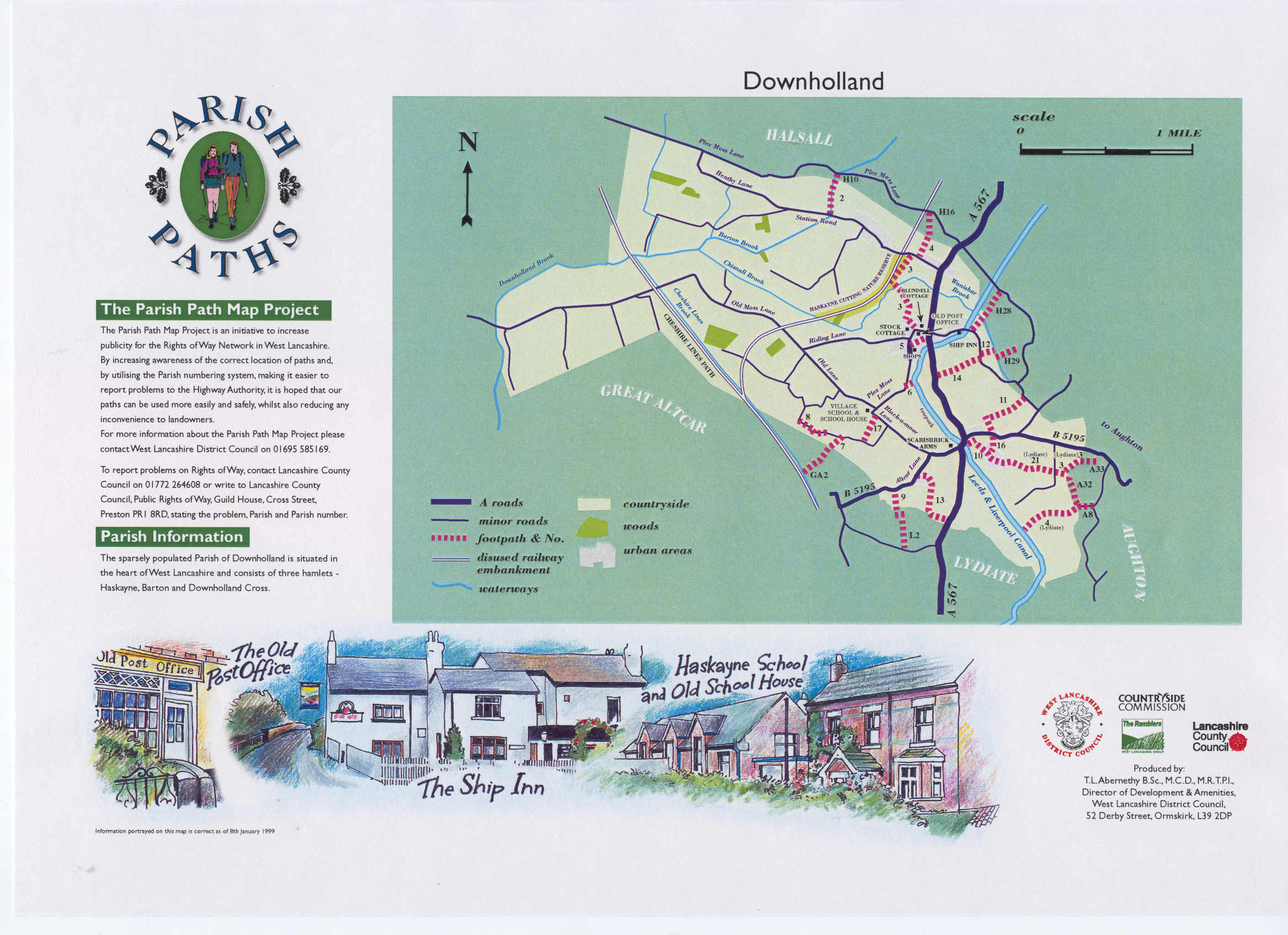 Downholland has a rich network of footpaths as the above map shows.Please note that there is no access onto Plex lane from footpaths 28 and 29 The Cheshire lines path (along a disused railway line also shown on the map) is 10 miles long and joins Ainsdale in the north with Maghull in the South. It was surfaced and planted with trees by Sustrans about 15 years ago and is suitable for walkers, cyclists and horse riders.The Leeds and Liverpool canal runs through the parish and, although not a right of way, is open to the public. Course fishing takes place on the canal during the season.There is mooring for boats in the village and licences are available from the British Waterways board.Public Transport Train servicesMersey Rail operates trains from Ormskirk to Liverpool central. The nearest station is Aughton Town Green (about 10 minutes by car), but train fares from Maghull, the next station south, are a bit cheaper.The Southport to Manchester line passes through Burscough Junction which is 15 to 20 minutes drive away. The West coast line from London Euston or Edinburgh and Glasgow passes through:
Runcorn 30 – 40 minutes drive (fair parking),
Liverpool Lime street, 30 minutes drive (no long term parking)
Preston about 40 minutes drive with good long term parking.There are trains from Ormskirk to Preston Bus servicesArriva 300 Service Liverpool to Southport stops at Haskayne School, opposite the shops on School Lane and outside the Kings Arms. For up to date times phone 0871 200 22 33 or go on line at www.merseytravel.gov.ukTesco's bus serviceRuns Tuesday and Friday mornings; leaving the village at 9.30 am and returning at 11.15 am. School bus A free bus takes Haskayne Children to Ormskirk School, for details contact the education authority or the school.Travelling to Hospital details on page 16Car SharingThe Shared Wheels website aims to maximise your travel options whilst helping to reduce traffic congestion and pollution by registering with the site and then putting your journey details on the website. You don’t need to work for Edge Hill or the County Council to use the facility.Shared Wheels will also enable you to save money, improve accessibility and mobility and help to build social networks.Shared Wheels is not just about the journey to work it will also help you plan your leisure and recreational journeys, such as trips to the shops and sporting eventsIf you want to find out more the website is www.sharedwheels.co.uk.The Kings Arms
Delf Lane
Haskayne, Lancs.
L39 7JJThe Kings Arms
Delf Lane
Haskayne
L39 7JJ
 07712107088 
 
Open             Mon - Sun         12 noon - 12 Midnight
 
Monday         League darts
 
Wednesday        Ladies League darts
 
Thursday      Quiz Night & Bingo
 
The Upstairs Function Room  now available. Details on request.The Ship Inn
6 Rosemary Lane
Haskayne
L39 7JP
01704 840077Open:		 Mon – Sun	12pm onwardsFood available:	Mon – Sun	12pm – 8.oopmTuesday	Quiz Night	9.00pmWednesday	Blue Grass	8.30pmThursday	Folk Night	8.30pmFriday		Open Mic	9.00pmThe Gastro Bar and GrillBlack-a-Moor LaneDownhollandL39 7HX0151 5264004Open: Mon – Thu       12pm to 21.            Fri- Sat  12pm to 22.30            Sun 12pm (closing time to   be confirmed)Food available at all times.Monthly entertainment nights –please telephone for details.    Andrew Keith
61 School Lane, Haskayne01704 840428 or 01704 840396Tue & Thur: 10am - 5.00pm
Sat: 10am - 1.00pmOak bedroom and dining furniture/ Pine furniture/ Kitchens fitted.
Haskayne Pet & Equine. E  Orritt & Sons
School Lane, Haskayne01704 840234Mon – Sat: 9.30am - 5.00pm
Sun: 11.00am - 3.00pmSaddlery and pet suppliesDolls’ Houses and Miniatures.
The Old Post Office, School Lane, Haskayne
L39 7JE01704 841066Thur, Fri, Sat: 9.30am-4.30pm
and open most dayswww.onetwelfth.co.uk Crafts and Dolls HousesRoy Munday Artist & Art teacher
Art Gallery & Studio, The Old Post Office, School Lane, Haskayne01704 564122roymun@cybase.co.ukwww.roymunday.comRoy runs a Thursday evening class at the Millennium Centre, St Thomas Church, Lydiate. The class is suitable for both beginners and those more advanced. To find out more, please contact Roy by phone or email.
Poplar Farm Flowers
Flower Stall on the Hill0151 526 0646Open most daysFarmer Ted’s Farm Park
Flatmans lane, Downholland, L39 7HW0151 526 0002http://www.farmerteds.comSee website, or phone for opening timesCross Farm Holiday Cottages
Linda and Stan Harrison
Cross Farm Holiday Cottages, Mairscough Lane, Downholland, L39 7HT0151 526 1576ns.harrison@virgin.netwww.crossfarmholidaycottages.co.ukWe offer three self-catering holiday cottages with 4 star accreditation and M1 mobility rating. Each cottage sleeps 4 people.
Tedham Construction Ltd.
Jim Tedham, 52 Sumner Ave, Haskayne, L39 7HZ.01704 840765 or 07932166298Driveway, Block paving, Flagging, Kerbing, Tarmacing, Drainage & Unblocking, Building work, Footings & Slab work, bricks, landscaping etc.Roche Landscapes and Property Repairs
Peter Roche, 1 Woods Close, Haskayne L 39 7JL017094 840947 or 07904 349724designergarden1@btinternet.comFlagging, Block Paving, Fencing, Water features, Ground works, Drains and Gutters, Pressure washing, Turfingbluesock.com Ltd.
Liz & Mike Wainwright, 96 School Lane, Haskayne L39 7JG01704 840100www.bluesock.cominfo@bluesock.combluesock.com has been established in Haskayne for 10 years and specialise in putting businesses and their products on the internet.  We are a professional and friendly company with an established, nationwide client base.
